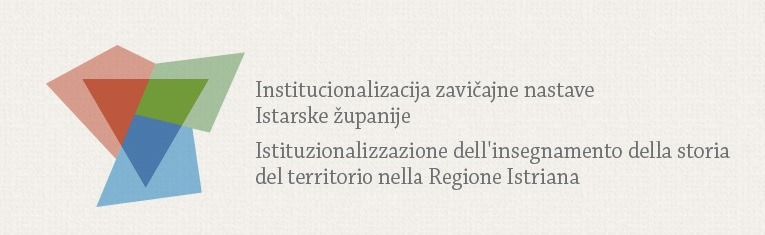 Obrazac za prijavu -  zavičajna nastava u srednjim školama /Modulo per l’adesione – insegnamento della storia del territorio nelle scuole medie superiori1. Opći podaci / Informazioni generali  Podaci o predlagatelju programa / Generalità del proponenteNaziv predlagatelja / Nome del proponenteUlica i kućni broj / Indirizzo e numero civicoMjesto i poštanski broj / Luogo e codice postale OIB škole/ Codice fiscaleTelefon / TelefonoE-pošta / Indirizzo di posta elettronicaInternet adresa / Sito InternetPoslovna banka / Istituto di creditoŽiro račun / Numero conto bancarioIme i prezime osobe ovlaštene za zastupanje / Nome e cognome del legale rappresentanteIme i prezime koordinatora projekta/ Nome e cognome del coordinatore del progettoSrednja škola je proračunski korisnik Istarske županije (zaokružiti) / La scuola media superiore è utente del bilancio della Regione Istriana (accerchiare)DA / SINE / NO  __________________________________(ako nije, navesti tko je osnivač / se non lo è indicare chi ne è il fondatore)2.  Metodologija rada na projektu/ Metodologia del lavoro sul progettoPodaci o programu / Dati inerenti al progettoNaziv programa / Nome del progettoSažeti opis programa ( do 150 riječi) / Breve descrizione ( fino a 150 parole) Mjesto održavanja / Luogo di esecuzioneCilj projekta / Obiettivo del progettoOkvirni mjesečni plan / Piano mensile delle  attivitàNavesti osnovne planirane aktivnosti po mjesecima sa brojem učenika i profesora/ Specificare le attività mensili  con il numero di alunni e professoriProjekti iz zavičajne nastave planirani su od rujna 2023. do travnja 2024. godine. U svibnju 2024. predviđeno je sudjelovanje svih financiranih projekata na Festivalu zavičajnosti.I progetti legati all'insegnamento della storia del territorio sono previsti da settembre 2023 ad aprile 2024. A maggio del 2024 tutti i progetti finanziati parteciperanno al Festival della territorialità3. Evaluacija/ ValutazioneEvaluacija uključuje sljedeće aktivnosti i obaveze. / La valutazione include le seguenti attività e obblighi.a) evaluacija aktivnosti kroz mrežne stranice Istarske županije – Regione Istriana / valutazione delle attività attraverso il sito web della Regione Istrianab) Evaluacijski obrasci / Moduli di valutazionec) Medijska popraćenost/ Presenza nei mediad) Sudjelovanje na “Festivalu zavičajnosti” u svibnju 2024. / Partecipazione al "Festival della territorialità" a maggio del 20244. Prijedlog financijske konstrukcije za izvršenje programa / Proposta di finanziamento per l'esecuzione del progettoNa kraju realizacije projekta potrebno je izraditi financijsko izvješće.In seguito alla realizzazione del progetto sarà necessario stillare il resoconto finanziario.Troškovnik programa u eurima / Preventivo in euroSredstva potrebna za provedbu programa / Mezzi necessari alla realizzazione del programmaSredstva Istarske županije / Mezzi richiesti alla Regione IstrianaSredstva jedinica lokalne samouprave  / Mezzi richiesti alle unità di autogoverno localeSredstva Ministarstava / Mezzi dei MinisteriSredstva sponzora i donatora / Mezzi di sponsor e donazioniVlastita sredstva / Mezzi propriMjesto i datum				M.P.				Ravnateljica/RavnateljŠkolska godina 2023./ 2024. Vrijeme održavanja (dan i mjesec)Anno scolastico2023 / 2024Data di esecuzione (giorno e mese)Aktivnost/ attivitàUključenost po predmetima/  Inclusione delle attività nelle materie scolastiche Na koji su način uključeni nastavnici / In quale modo sono inclusi i  professoriNa koji način su uključeni učenici/ In quale modo sono inclusi gli alunniBroj učenika i nastavnika/ Numero di alunni e professori 